КОНТРОЛЬНАЯ 1                         Ибраева Л.И.Задание 1Отметьте правильный ответСоответствие линий и точек для  1:. 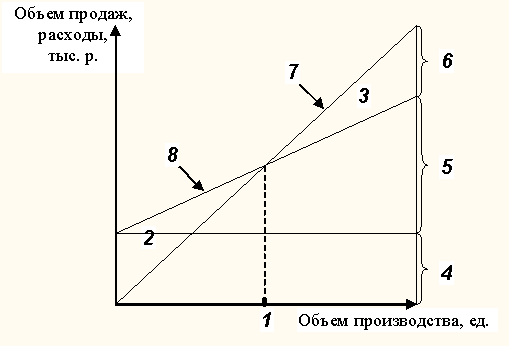   точке безубыточности  кривой изменения объема продаж  зоне прибыли  общим расходам  постоянным расходам  переменным расходам  зоне убытковЗадание 2Отметьте правильный ответСоответствие линий и точек для  2:                  зоне убытков	      точке безубыточности  кривой изменения объема продаж  зоне прибыли  общим расходам  постоянным расходам  переменным расходамЗадание 3Отметьте правильный ответСоответствие линий и точек для  3:  зоне прибыли  зоне убытков  точке безубыточности  кривой изменения объема продаж  прибыли до уплаты налогов  общим расходом  постоянным расходом  переменным расходомЗадание 4Отметьте правильный ответСоответствие линий и точек для  4:  постоянным расходам  зоне прибыли  зоне убытков  точке безубыточности  кривой изменения объема продаж  прибыли до уплаты налогов  общим расходам  переменным расходамЗадание 5Отметьте правильный ответСоответствие линий и точек для  5:  переменным расходам  зоне прибыли  зоне убытков  точке безубыточности  кривой измененеия объема продаж  прибыли до уплаты налогов  общим расходам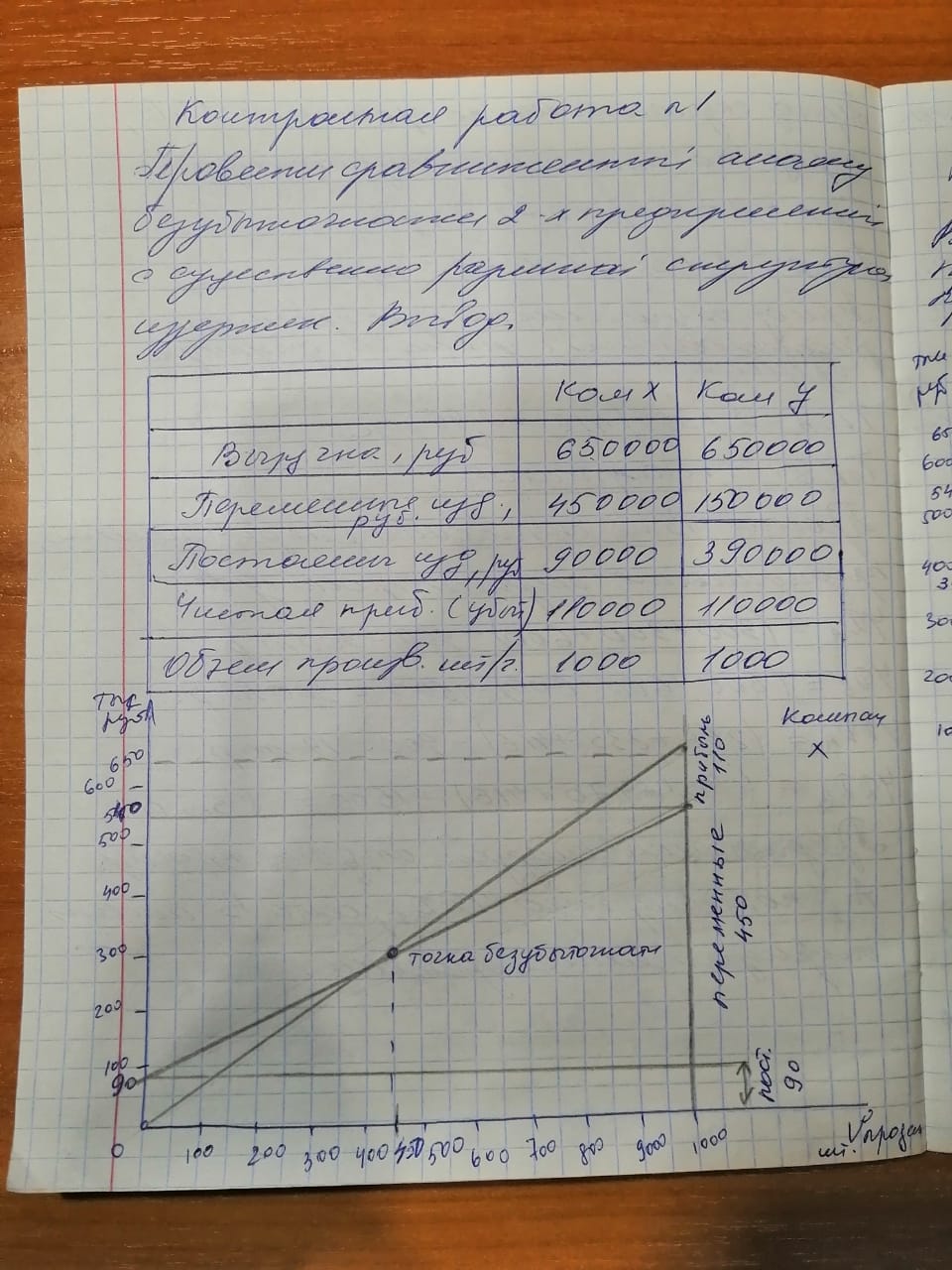 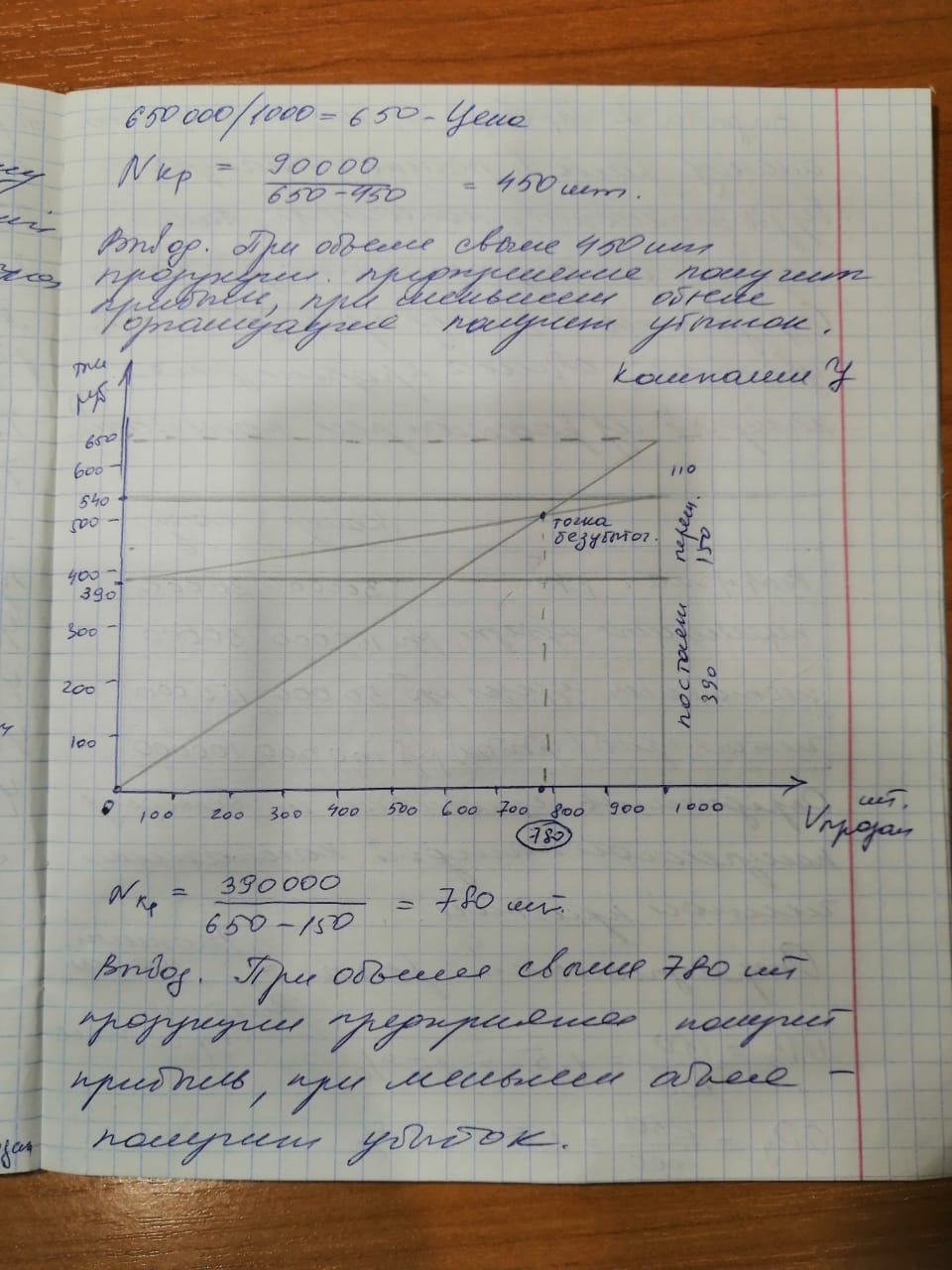 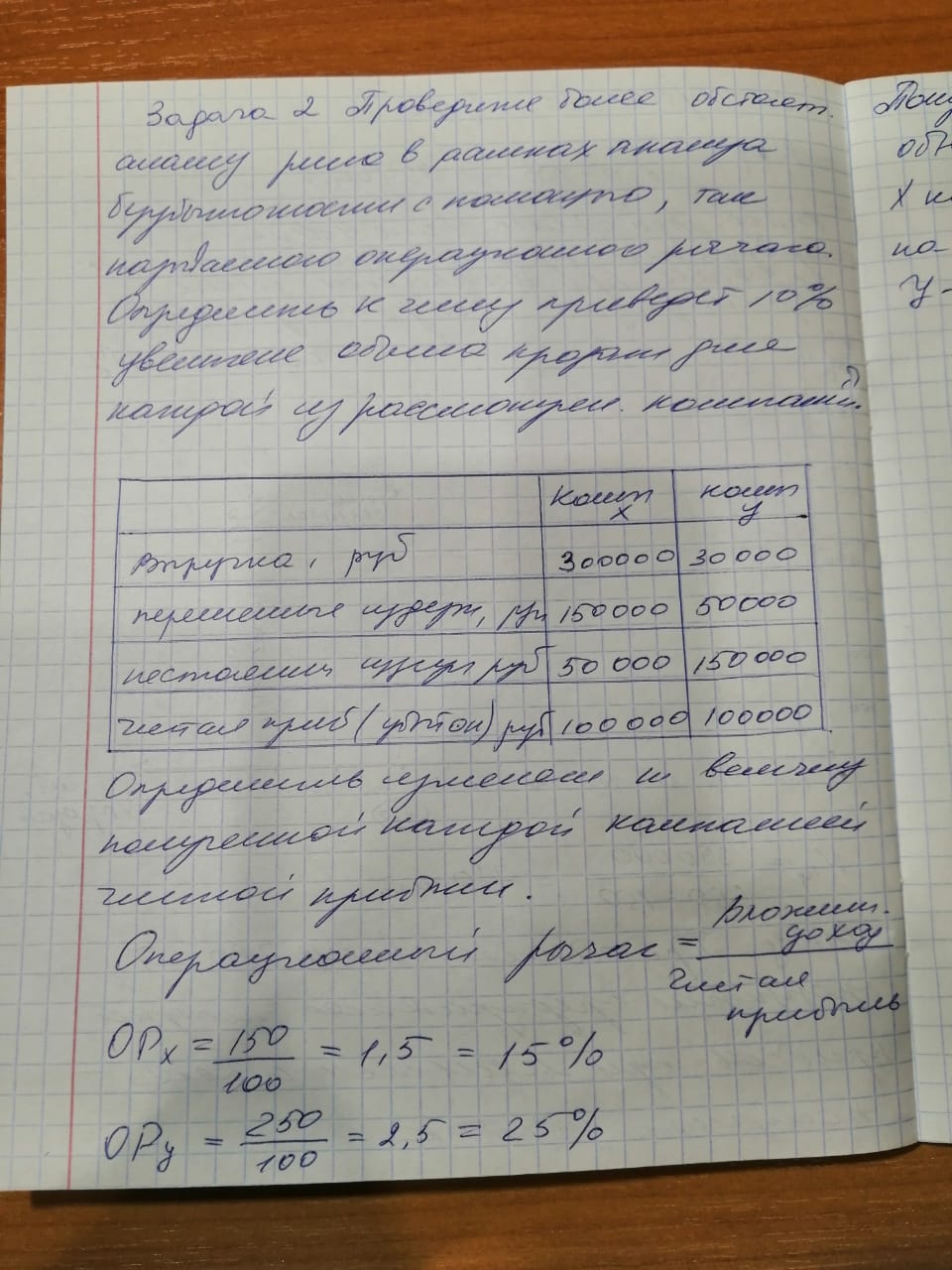 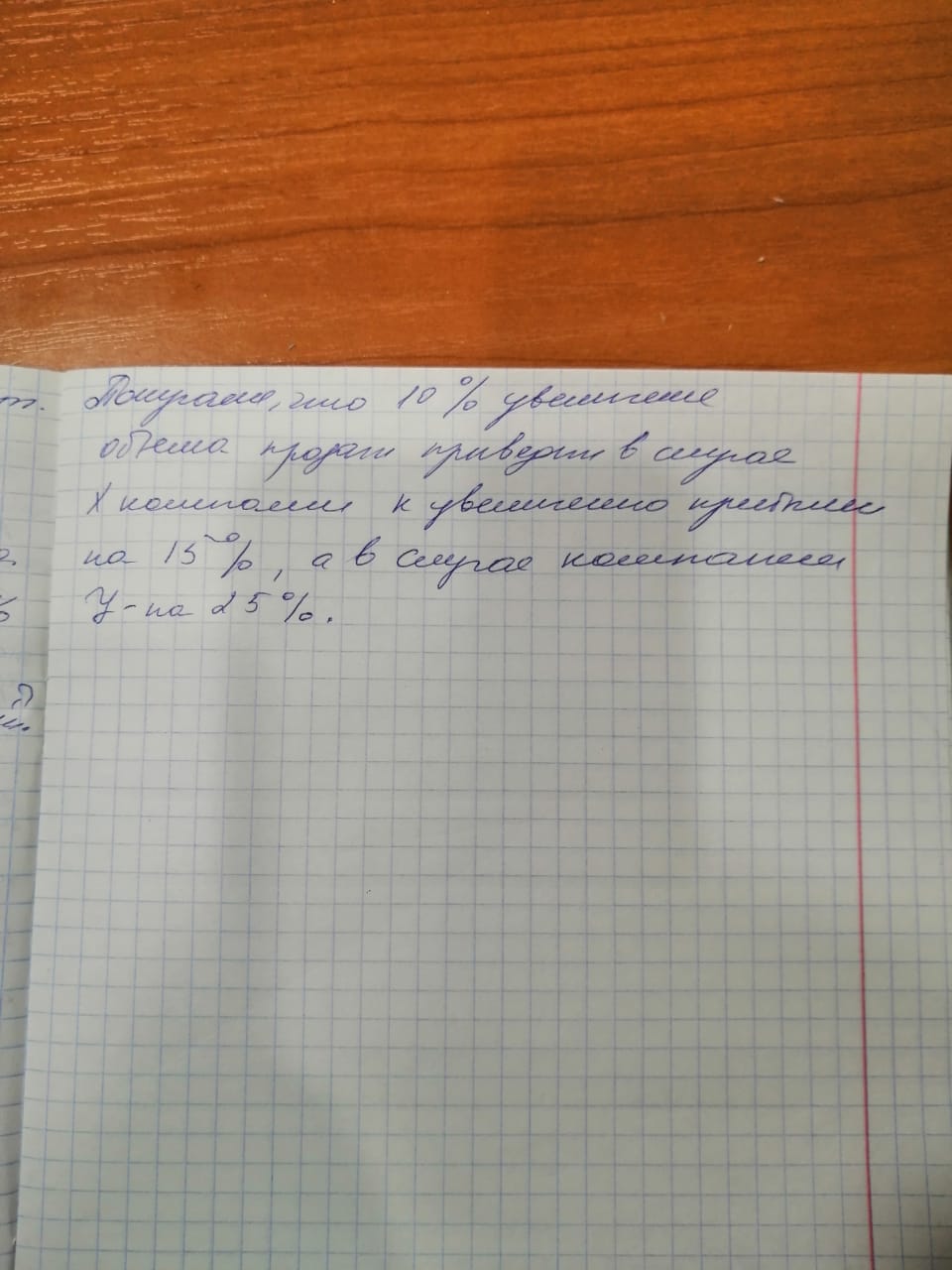 